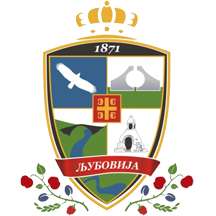 ОПШТИНА ЉУБОВИЈАВојводе Мишића 45, ЉубовијаКОНКУРСНА ДОКУМЕНТАЦИЈАЗА ЈАВНУ НАБАВКУ МАЛЕ ВРЕДНОСТИНабавка рачунара и рачунарске опремеЈАВНА НАБАВКА број: ЈН 48/2019404-51/2019-04ЉУБОВИЈА,септембар 2019. годинеРепублика СрбијаОПШТИНА ЉУБОВИЈА-Општинска управа-www.ljubovija.rs Број: 404-51/2019-0406.09.2019. годинеЉ у б о в и ј аНа основу члана 39. и 61. Закона о јавним набавкама („Службени гласник РС“ бр. 124/2012, 14/2015, 68/2015), члана 6. Правилника о обавезним елементима конкурсне документације у поступцима јавних набавки и начину доказивања испуњености услова („Службени гласник РС“ бр. 41/2019), члана 37. Правилника о ближем уређивању поступка јавне набавке за директне буџетске кориснике у општини Љубовија: Председник општине и Општинско веће, Скупштина општине и Општинска у права  („Службени лист општине Љубовија“, број 1/2016 и 4/2017), Одлуке о покретању поступка јавне набавке, број: 404-51/2019-04 од 03.09.2019. године и Решења о образовању Комисије за јавну набавку, број: 404-51/2019-04 од 03.09.2019. године, Комисија за јавну набавку припремила јеКОНКУРСНУ ДОКУМЕНТАЦИЈУза јавну набавку мале вредности – Набавка рачунара и рачунарске опреме, редни број ЈН 48/2019Конкурсна документација садржи:Конкурсна документација садржи укупно 43 странeI Општи подаци о набавци    Назив, адреса и интернет страница наручиоца: Општинска управа општине Љубовија, Војводе Мишића 45, 15320 Љубовија, www.ljubovija.rs  Остали подаци о наручиоцу:Шифра делатности број: 8411Матични број: 07170513ПИБ: 101302050 Врста поступка:  Предметна јавна набавка се спроводи у поступку јавне набавке мале вредности у складу са Законом и подзаконским актима којима се уређују јавне набавке.Предмет јавне набавке су добра – набавка рачунара и рачунарске опреме, редни број ЈН 48/2019 Није резервисана јавна набавка.Контакт лице: Кирило Јовић, тел. 015/561-411, факс 015/562-870.II Подаци о предмету јавне набавкеОпис предмета набавке, назив и ознака из општег речника набавке: предмет набавке је набавка рачунара и рачунарске опреме, према захтеваним техничким карактеристикама наведеним у делу Спецификација потребних добара.Назив и ознака из општег речника набавке:30213000 – Персонални рачунари30200000 – Рачунари и рачунарска опремаОпис партије уколико је јавна набавка обликована по партијама, назив и ознака из oпштег речника набавке: jавна набавка није обликована по партијама.Процењена вредност јавне набавке је:  508.333,00 дин без ПДВ-аIII Спецификација потребних добара - врста, техничке карактеристике, квалитет, количина, опис и испорука добара, евентуалне додатне услуге и сл. Врста, техничке карактеристике, квалитет, количина и опис добара – техничке карактеристике рачунара и рачунарске опреме који представља предмет набавке су следеће:LAPTOP komada 1Procesor:	Quad Core, Brzina: 1.10GHz (Burst do 2.70GHz), Keš memorija: 4MBBroj jezgara:	4 jezgraKoličina memorije:	4GB DDR4, 1 memorijski slot, maksimalno 8GBSSD	256GB SATA SSDGrafička kartica:	1GB Dijagonala ekrana:	17.3"Tip ekrana:	HD+, Anti-GlareRezolucija ekrana:	1600 x 900 pikselaEkran osetljiv na dodir:	NeOptički uređaj: DAMreža	Gigabitni LAN 10/100/1000 Mbps, WiFi 802.11ac, Bluetooth 4.1Povezivanje:	2xUSB 2.0, 1xUSB 3.0, 1xUSB 3.1 Type C (Gen 1), 1xHDMI, 1xRJ45, 1xHeadphone-out & Audio-in Combo JackWeb kamera	0.3 Mpix sa mikrofonomNačin unosa podataka	Tastatura sa izdvojenim numeričkim delom i TouchPad-omBaterija:	3-ćelije Litijum-jonska (Li-Ion)Operativni system:   nemaŠTAMPAČ komada 4Tip:	LaserJetBrzina štampe:	Do 22 ppmRezolucija:	600 x 600 dpi, HP FastRes 1200Mesečni obim štampe	Radni ciklus (mesečni, A4) do 10000 strana, Preporučena mesečna količina stranica: 150 do 1,500Kapacitet ulaza:	150 stranaKoličina memorije	128 MBPovezivanje:	1 Hi-Speed USB 2.0Podržani OS:	Windows® 10, 8.1, 8, 7Dvostrana štampa:	ManuelnaNapomena:	Pakovanje sadrži USB kabl za povezivanje ra racunarom  (2 komada kabla za 2 štampača) !!!ŠTAMPAČ: 1 komad MUPRezolucija crno-bele stampe 1200 x 1200 tpiBrzina crno-bele stampe 38 str/minDimenzije 260 x 406 x 370 mmTezina 14,03 kgPovezivanje Ethernet, Paralelni port, USB 2.0Format stampaca A4Mesecni radni opseg 80.000 str/mesTehnologija stampe Mono LaserProcesor 466 MHzMemorija 64 MB (max 96 MB)Vreme do prve crno-bele stranice 6,5 sPrikljucak za mrezu daBroj listova ulaz/izlaz 250 / 150Dvostrana stampa daSSD DISK komada 4Povezivanje:	SATA 3Kapacitet:	240 GBBrzina čitanja/pisanja	Čitanje : 500MB/s / Upis : 420MB/sVek trajanja	2 miliona časovaDimenzije:	69.85 x 7 x 100 mmGarancija proizvođača:	36 meseciMONITOR komada 4Ergonomija:	Ugao vidljivosti: 170/160; Tilt: -6/20 stepeni; Vesa standard: 75x75;Namena:	Home/OfficeDijagonala ekrana:	21.5"Maksimalna rezolucija:	1920x1080 Full HDVreme odziva	:5msBrzina osvežavanja:	75HzOsvetljenje:	250cdKontrast:	1000:1 dinamički kontrast: 50,000,000:1VGA (D-Sub) :	DaDVI:	DaOstalo	Blue Light FilterGarancija: 36 meseciRAČUNAR 1 LER  komada 3 Matična ploča:	PCIe/DDR4/SATA3/GLAN/7.1/USB 3.1Procesor:	4-fizička/4-logička jezgra/8 GPU jezgra, 4MB L3 kešTakt procesora:	3.5GHz  Količina memorije:	8GB DDR4SSD	120GB SATA3Kapacitet hard diska:	500GB SATA2 (resertifikovan)Grafička kartica:	1GB  (Integrisana u procesoru)Optički uređaj	DVD+/-RW SATA/black, DVD Multi WriterZvučna kartica	7.1 System (integrisana na matičnoj ploči)Kućište:	Mid-TowerNapajanje:	500WGarancija proizvođača	: 36 meseci RAČUNAR 2 Građevinski inspektor  komada 1 Procesor:	 4-fizička/4-logička jezgra, 4MB L2 kešTakt procesora:	3.1GHz (Turbo frequency 3.8GHz)Količina memorije:	DDR3 8GBKapacitet hard diska:	1000GB SATA3Grafička kartica:	2GB, Optički uređaj	DVD+/-RW SATA/black, DVD Multi WriterZvučna kartica	5.1 System (integrisana na matičnoj ploči)Kućište:	Mid-TowerNapajanje:	500WGarancija proizvođača	: 36 meseciNAPOMENA: Miš + tastatura zajedno uz svaki računar ulaze u jednu cenu računara po komadu !MULTI FINKCIONALNI UREĐAJ (štampač, kopir, skener) komada 2Wireless:	NeADF:	NeFunkcionalnost:	Štampač, skener, kopirTip:	LaserskiFormat:  papira	A4Rezolucija crna/kolor:	Do 600 x 600 dpiBrzina crna/kolor:	Brzina crno-belog štampanja:do 22ppm.Mesečni obim štampe:	Do 10000 stranaSenzor skenera:	FlatbedOptička rezolucija skenera:	Do 600 dpiKoličina memorije	128 MBPodržani OS:	Windows® 10, 8.1, 8, 7: 32-bit/64-bit, 2 GB available hard disk space, CD-ROM/DVD drive or Internet connection, USB port, Internet Explorer Windows Vista®: 32-bit only, 2 GB available hard disk space, CD-ROM/DVD drive or Internet connection, USB port, Internet Explorer 8 Apple® OS X EI Capitan (v10.11), OS X Yosemite (v10.10), OS X Mavericks (v10.9), 1 GB available hard disk space, Internet required, USB LinuxPovezivanje	USB 2.0Boja:	MonohromatskiFaks:	NeNapomena	Pakovanje  sadrži USB kabl !!!TORBA ZA LAPTOP komada 2 Namena: Torba za laptopoveInformacije o kompatibilnosti: do 15.6"Materijal: Tekstil /  Najlon /  PoliesterPrezenter komada 1Tip:	Wireless presenterKompatibilnost: Windows 10/8.1/8/7; MacOS 10.13-10.12, Mac OSX10.11-10.5 operativnim sistemima; Kompatibilnost softvera: PowerPoint 2016/2013/2010/2007/2003; Adobe Reader DC/11/10 for Windows; LAN SWITCH komada 3Tip: NeupravljivBroj portova: od 5 do 8Brzina grafičkog čipa: 10/100MbpsVarijanta: DesktopRAM MEMORIJE komada 3 Tip: DDR3Kapacitet: 4GBBrzina rada: 1333 MHzLatencija: CL-9 Garancija: 36 meseciBežični adapter USB  komada 4Tip:	Bežični adapter (antenna za povezivanje na wifi mrežu)Frekvencija:	2.4GhzOstalo:	Podržani OS Windows XP/VISTA/Win7/8/10Tip antene:	IzmenjivaBrzina grafičkog čipa:	300mbsSKENER komada 3Flatbed:	DaSenzor:	CISOptička rezolucija:	4800 dpiBoje	Color: 48-bits per pixel interno / 24-bits per pixel eksterno, Grayscale: 16-bits per pixel interno / 8-bits per pixel eksternoFormat	: A4Povezivanje:	USB (ujedno i napajanje), 5 V, 500 mAKompatibilnost:	Windows XP SP2 , Windows 7/8/10 Prenaponska zaštita sa indikatorom uzemljenja komada 4 Tip:	Prenaponska zaštitaSnaga:	Maksimalna snaga električne struje 2500WDužina kabla:  1.8m Napomena:	Maksimalna jačina el. struje je 10A. Nominalni napon 230V, 50Hz.Eksterni hard disk HDDFormat	2.5"Kapacitet:	1TBPovezivanje:	USB 2.0/3.0Kompatibilnost:Windows® XP, Windows® Vista, Windows® 7, Windows® 8.1, Windows® 10Garancija: 36 meseciUKUPNO SVEGA:LAPTOP:  komada 1ŠTAMPAČ: komada 4+1= 5SSD DISK: komada 4MONITOR: komada 4RAČUNAR  LER:  komada 3 RAČUNAR 2 Građevinski inspektor:  komada 1 MULTI FINKCIONALNI UREĐAJ (štampač, kopir, skener): komada 2TORBA ZA LAPTOP: komada 2 Prezenter: komada 1LAN SWITCH: komada 3RAM MEMORIJE: komada 3 Bežični adapter USB:  komada 4SKENER: komada 3Prenaponska zaštita sa indikatorom uzemljenja: komada 4Eksterni hard disk HDD: komada 1- Место испоруке: Испорука добара се обавља на  адресу  Општинска управа општине Љубовија, ул. Воводе Мишића 45, 15320 Љубовија.- Рок испоруке добара:  најдуже 10 дана од дана потписивања уговораIV Услови за учешће у поступку јавне набавке из члана 75. и 76. Закона о јавним набавкама и упутсво како се доказује испуњеност тих условаУ погледу обавезних услова, понуђач у поступку јавне набавке мора доказати:да је регистован код надлежног органа, односно уписан у одговарајући регистар (чл. 75. ст. 1. тач. 1) Закона),да он и његов законски заступник није осуђиван за неко од кривичних дела као члан организоване криминалне групе, да није осуђиван за кривична дела против привреде, кривична дела против животне средине, кривично дело примања или давања мита, кривично дело преваре (чл. 75. ст. 1. тач. 2) Закона),да је измирио доспеле порезе, доприносе и друге јавне дажбине у складу са прописима Републике Србије или стране државе када има седиште на њеној територији (чл. 75. ст. 1. тач. 4) Закона),да је поштовао обавезе које произлазе из важећих прописа о заштити на раду, запошљавању и условима рада, заштити животне средине и да нема забрану обављања делатности која је на снази у време подношења понуде (чл. 75. ст. 2. Закона).У погледу додатних услова, понуђач у поступку јавне набавке мора доказати:Да располаже неопходним финансијским, пословним и техничким капацитетом и то:- да је понуђач у претходне три пословне године (2016, 2017. и 2018.) остварио пословне приходе од продаје предметних добара најмање 1.000.000,00 динара,-     да је понуђач у претходне три године (2016, 2017. и 2018.) вршио испоруке добара који су предмет јавне набавке, као и да укупна вредност закључених и реализованих уговора о испоруци предметних добара у посматраном периоду износи минимум 1.000.000,00 динара без ПДВ-а.Упутство како се доказује испуњеност услова из члана 75. и 76. Закона о јавним набавкама Испуњеност обавезних услова (члан 75. став 1. тач. 1) - 4) Закона) и додатних услова понуђач, у складу са чланом 77. став 4. Закона о јавним набавкама, доказује писаном изјавом датом под пуном материјалном и кривичном одговорношћу. Образац Изјаве је саставни елемент конкурсне документације (Образац 3 и 3а  конкурсне документације).Испуњеност услова из члана 75. став 2. Закона, понуђач доказује достављањем потписане и оверене Изјаве о поштовању обавеза које произлазе из важећих прописа о заштити на раду, запошљавању и условима рада, заштити животне средине и гарантовању понуђача да је ималац права интелектуалне својине (дата Изјава представља саставни елемент конкурсне документације).Обзиром да понуђач доставља изјаву из члана 77. став 4. Закона о јавним набавкама, наручилац може пре доношења одлуке о додели уговора, да тражи од понуђача чија је понуда оцењена као најповољнија да достави на увид оригинал или оверену копију свих или појединих доказа о испуњености услова.Ако понуђач у року од седам дана не достави на увид оригинал или оверену копију тражених доказа, наручилац ће његову понуду одбити као неприхватљиву.У случају да се наручилац определи да пре доношења одлуке о додели уговора захтева од најповољнијег понуђача достављање на увид доказа о испуњености услова, испуњеност обавезних и додатних услова понуђач доказује подношењем следећих докумената:Услов из чл. 75. ст. 1. тач. 1) Закона Доказ: Извод из регистра Агенције за привредне регистре, односно извод из регистра надлежног Привредног суда.Услов из чл. 75. ст. 1. тач. 2) Закона Доказ: Правна лица: 1) Извод из казнене евиденције, односно уверењe основног суда на чијем подручју се налази седиште домаћег правног лица, односно седиште представништва или огранка страног правног лица, којим се потврђује да правно лице није осуђивано за кривична дела против привреде, кривична дела против животне средине, кривично дело примања или давања мита, кривично дело преваре; 2) Извод из казнене евиденције Посебног одељења за организовани криминал Вишег суда у Београду, којим се потврђује да правно лице није осуђивано за неко од кривичних дела организованог криминала; 3) Извод из казнене евиденције, односно уверење надлежне полицијске управе МУП-а, којим се потврђује да законски заступник понуђача није осуђиван за кривична дела против привреде, кривична дела против животне средине, кривично дело примања или давања мита, кривично дело преваре и неко од кривичних дела организованог криминала (захтев се може поднети према месту рођења или према месту пребивалишта законског заступника). Уколико понуђач има више законских заступника дужан је да достави доказ за сваког од њих.  Предузетници и физичка лица: Извод из казнене евиденције, односно уверење надлежне полицијске управе МУП-а, којим се потврђује да није осуђиван за неко од кривичних дела као члан организоване криминалне групе, да није осуђиван за кривична дела против привреде, кривична дела против животне средине, кривично дело примања или давања мита, кривично дело преваре (захтев се може поднети према месту рођења или према месту пребивалишта).Доказ не може бити старији од два месеца пре отварања понуда. Услов из чл. 75. ст. 1. тач. 3) Закона Доказ: Правна лица: Потврде привредног и прекршајног суда да му није изречена мера забране обављања делатности, или потврда Агенције за привредне регистре да код тог органа није регистровано, да му је као привредном друштву изречена мера забране обављања делатности, која је на снази у време објаве позива за подношење понуда; Предузетници: Потврда прекршајног суда да му није изречена мера забране обављања делатности, или потврда Агенције за привредне регистре да код тог органа није регистровано, да му је као привредном субјекту изречена мера забране обављања делатности, која је на снази у време објаве позива за подношење понуда Физичка лица: Потврда прекршајног суда да му није изречена мера забране обављања одређених послова. Доказ мора бити издат након објављивања позива за подношење понуда, односно слања позива за подношење понуда. Услов из чл. 75. ст. 1. тач. 4) Закона Доказ: Уверење Пореске управе Министарства финансија и привреде да је измирио доспеле порезе и доприносе и уверење надлежне управе локалне самоуправе да је измирио обавезе по основу изворних локалних јавних прихода или потврду Агенције за приватизацију да се понуђач налази у поступку приватизације. Доказ не може бити старији од два месеца пре отварања понуда.Испуњеност додатних услова за учешће у предмету јавне набавке, у складу са чланом 76. Закона, понуђач доказује на следећи начин:- Извештај о бонитету за јавне набавке БОН ЈН за претходне три обрачунске године (2016, 2017. и 2017) који издаје Агенција за привредне регистре или оверени завршни рачуни – биланс стања и биланс успеха за напред наведене године.       - Списак најважнијих испорука предметних добара (референт листа) у претходне три године (2016, 2017. и 2018.), с назначеним количинама, вредностима и називима наручилаца, односно купаца и фотокопија уговра закључених са наручиоцима, односно купцима наведеним у референт листи.Лице уписано у регистар понуђача није дужно да приликом подношења понуде, доказује испуњеност обавезних услова.	Понуђач није дужан да доставља доказе који су јавно доступни на интернет страницама надлежних органа ако је навео у понуди интернет страницу на којој су тражени подаци јавно доступни, и то следеће:да је регистован код надлежног органа, односно уписан у одговарајући регистар – доказ: извод из регистра надлежног органа. Наручилац задржава право да непосредно изврши проверу свих података из обавезних услова уколико сматра да је то неопходно. Понуђач је дужан да за подизвођаче достави доказе о испуњености обавезних услова из члана 75. став 1. тач 1) до 4) Закона о јавним набавкама.Понуду може поднети група понуђача. Сваки понуђач из групе понуђача мора да испуни обавезне услове из члана 75. став 1. тач. 1) до 4) Закона, а додатне услове испуњавају заједно, осим ако наручилац из оправданих разлога не одреди другачије.V Упутство понуђачима како да сачиne  понуду Подаци о језику на коме понуда мора бити састављена Понуда мора бити састављена на српском језику.Посебни захтеви у погледу начина сачињавања понуде и попуњавања образаца Понуђач је дужан да, на начин дефинисан конкурсном документацијом, попуни, овери печатом и потпише све обрасце из конкурсне документације.  Обрасце Понуђач мора попунити читко, односно дужан је уписати податке у, за њих предвиђена празна поља или заокружити већ дате елементе у обрасцима, тако да обрасци буду у потпуности попуњени, а садржај јасан и недвосмилен. Допуштено је електронско попуњавање образаца (на рачунару). На сваком обрасцу конкурсне документације је наведено ко је дужан да образац овери печатом и потпише и то: - Уколико понуду подноси понуђач који наступа самостално, сваки образац мора бити оверен и потписан од стране овлашћеног лица понуђача; - Уколико понуду подноси понуђач који наступа са подизвођачем, обрасци који се односе на подизвођаче могу бити оверени и потписани од стране овлашћеног лица понуђача или од стране овлашћеног лица подизвођача, изузев Изјаве о испуњавању услова из чл. 75. Закона која мора бити потписана од стране овлашћеног лица подизвођача и оверена печатом. - Уколико понуду подноси група понуђача, обрасци који се односе на члана групе могу бити оверени и потписани  од стране овлашћеног лица овлашћеног члана групе понуђача или овлашћеног лица члана групе понуђача (изузев Изјаве о испуњавању услова из чл. 75. и 76. Закона, Изјаве о поштовању обавеза из члана 75. став 2. Закона и Изјаве о независној понуди које морају бити потписане и оверене пачатом од стране сваког понуђача из групе понуђача).Обрасце који су у конкретном случају непримењиви, понуђач није дужан да попуни, као ни да овери и потпише. Понуда се сачињава у писаном облику, у једном примерку, у затвореној коверти, на обрасцу из Конкурсне документације и мора бити јасна и недвосмислена, читко попуњена и оверена и потписана од стране овлашћеног лица понуђача (лице овлашћено за заступање).Понуда мора да садржи: Потписан Образац понуде – Образац 1,Потписан Образац структуре цене  - техничке спецификације рачунара и рачунарске опреме – Образац 2,Потписану Изјаву о испуњавању услова из члана 75. и 76. Закона – Образац 3,Потписану Изјаву подизвођача о испуњавању услова из члана 75. Закона (у случају да понуђач наступа са подизвођачем) – Образац 3а,Потписану Изјаву о испуњавању услова из члана 75. став 2. Закона – Образац 4,Потписан Модел уговора – Образац 5,Потписан Образац трошкова припреме понуде (достављање овог обрасца није обавезно) – Образац 6,Потписан Образац изјаве о независној понуди – Образац 7,Потписан Образац Изјаве о достављању менице за добро извршење посла – Образац 8Потписано Менично овлашћење-писмо за добро извршење посла – Образац 9Споразум учесника о заједничком подношењу понуде (у случају подношења заједничке понуде).У складу са Законом о привредним друштвима („Службени гласник Републике Србије“, број: 36/2011, 99/2011, 83/2014 - др. закон, 5/2015 и 44/2018), не постоји обавеза употребе печата од стране привредних друштава и предузетника. Из тог разлога не постоји обавеза оверавања печатом образаца из Конкурсне документације, али исти морају бити потписани од стране лица овлашћеног за заступање. Понуђач који не користи печату свом пословању, дужан је да достави копију ОП обрасца – оверени потписи  лица овлашћених за заступање, за свако лице које потписује обрасце конкурсне документације.Понуде се подносе у затвореној коверти са назнаком „Понуда – НЕ ОТВАРАТИ – јавна набавка рачунара и рачунарске опреме,редни број ЈН 48/2019“. Понуђач је дужан да на коверти назначи назив, адресу, телефон и контакт особу. Понуде се достављају путем поште или лично сваког радног дана 07,00 -15,00 часова, на адресу Наручиоца – Општинска управа општине Љубовија, Војводе Мишића 45, 15320 Љубовија.Крајњи рок за достављање понуда је 16.09.2019. године до 13,00 часова.Понуде које стигну после рока наведеног у претходном ставу сматраће се неблаговременим. Неблаговремене понуде се неће отварати и по окончању поступка отварања ће бити враћене понуђачу, са назнаком да је понуда поднета неблаговремено.Место, време и начин отварања понудаЈавно отварање понуда обавиће се дана 16.09.2019. у 13,30 часова у просторијама Општинске управе општине Љубовија, Војводе Мишића 45, Љубовија, уз присуство овлашћених представника понуђача. Поступак отварања понуда спроводи Комисија образована решењем Наручиоца.Представници понуђача који присуствују јавном отварању понуда, морају да доставе Комисији заведено и оверено овлашћење за учешће у поступку отварања предметне јавне набавке, у противном наступају као јавност и не могу предузимати активне радње у поступку (потписивање записника, истицање приговора и др). Обавештење о могућности да понуђач може да поднесе понуду за једну или више партија и упутство о начину на који понуда мора да буде поднета, уколико је предмет јавне набавке обликован у више партијаПредмет јавне набавке није обликован у партијама.Понуда са варијантама	Понуда са варијантама није дозвољена.Начин измене, допуне и повлачења понуде понуде Понуђач може да измени, допуни или повуче понуду писаним обавештењем пре истека рока за подношење понуда.Свако обавештење о изменама, допунама или опозиву понуде се подноси у засебној затвореној коверти, на исти начин на који се доставља понуда, са назнаком “Измена понуде”, „Допуна понуде“, “Опозив понуде” или „Измена и допуна понуде“   за Јавну набавку број 48/2018 – набавка  рачунара и рачунарске опреме(НЕ ОТВАРАТИ). Понуђач је дужан да на коверти назначи назив, адресу, телефон и контакт особу. Измена, допуна или повлачење понуде се доставља путем поште или лично сваког радног дана 07,00 - 15,00 часова, на адресу Наручиоца – Општинска управа општине Љубовија, Војводе Мишића 45, 15320 Љубовија.Понуда не може бити измењена после истека рока за подношење понуда.Уколико се измена понуде односи на понуђену цену, цена мора бити изражена у динарском износу, а не у процентима.Понуда са подизвођачем - захтев да понуђач, уколико ангажује подизвођача, наведе у својој понуди проценат укупне вредности набавке који ће поверити подизвођачу, део предмета набавке који ће извршити преко подизвођача, као и правила поступања наручиоца у случају да се доспела потраживања преносе директно подизвођачуПонуђач је дужан да у понуди наведе да ли ће извршење јавне набавке делимично поверити подизвођачу и да наведе у својој понуди, проценат укупне вредности набавке који ће поверити подизвођачу, а који не може бити већи од 50 % као и део предмета набавке који ће извршити преко подизвођача.Ако понуђач у понуди наведе да ће делимично извршење набавке поверити подизвођачу, дужан је да наведе назив подизвођача, а уколико уговор између наручиоца и понуђача буде закључен, тај подизвођач ће бити наведен у уговору.Понуђач је дужан да наручиоцу, на његов захтев, омогући приступ код подизвођача ради утврђивања испуњености услова.Понуђач је дужан да за подизвођаче достави доказе о испуњености обавезних услова из члана 75. став 1. тач 1) до 4) Закона о јавним набавкама.Понуђач, односно добављач у потпуности одговара наручиоцу за извршење обавеза из поступка јавне набавке, односно за извршење уговорних обавеза, без обзира на број подизвођача.Наручилац може на захтев подизвођача и где природа предмета набавке то дозвољава пренети доспела потраживања директно подизвођачу, за део набавке која се извршава преко тог подизвођача.Добављач не може ангажовати као подизвођача лице које није навео у понуди. Добављач може ангажовати као подизвођача лице које није навео у понуди, ако је на страни подизвођача након подношења понуде настала трајнија неспособност плаћања, ако то лице испуњава све услове одређене за подизвођача и уколико добије претходну сагласност наручиоца.Заједничка понуда - обавештење о томе да је саставни део заједничке понуде споразум којим се понуђачи из групе међусобно и према наручиоцу обавезују на извршење јавне набавкеПонуду може поднети група понуђача. Сваки понуђач из групе понуђача мора да испуни обавезне услове из члана 75. став 1 тач. 1) до 4) Закона, а додатне услове испуњавају заједно, осим ако наручилац из оправданих разлога не одреди другачије. Саставни део заједничке понуде је споразум којим се понуђачи из групе међусобно и према наручиоцу обавезују на извршење јавне набавке, а који обавезно садржи податке из члана 81. ст. 4. тач. 1) до 2) Закона и то:  податке о члану групе који ће бити носилац посла, односно који ће поднети понуду и који ће заступати групу понуђача пред наручиоцем, опис послова сваког од понуђача из групе понуђача у извршењу уговора.У складу са чланом 81. став 5. Закона, споразумом је потребно уредити и регулисати следећа питања, односно навести податке о:понуђачу који ће у име групе потписивати образце из конкурсне документације,понуђачу који ће у име групе понуђача потписати уговор, понуђачу који ће издати рачун, рачуну на који ће бити извршено плаћање.Наручилац не може од групе понуђача да захтева да се повезују у одређени правни облик како би могли да поднесу заједничку понуду.Понуђачи који поднесу заједничку понуду одговарају неограничено солидарно према наручиоцу.Измене и допуне конкурсне документацијеАко у року предвиђеном за подношење понуде измени или допуни конкурсну документацију, Наручилац ће без одлагања те измене или допуне објавити на Порталу јавних набавки и сајту www.ljubovija.rs  на коме је објављена и конкурсна документација. Понуде се припремају у складу са конкурсном документацијом и изменама и допунама конкурсне документације. Измене и допуне конкурсне документације важиће само уколико су учињене у писаној форми. Усмене изјаве или изјаве дате на било који други начин од стране Наручиоца, неће ни у ком погледу обавезивати Наручиоца. У случају измене или допуне конкурсне документације од стране наручиоца осам или мање дана пре истека рока за подношење понуда, наручилац ће продужити рок за подношење понуда.Самостално подношење понуде Понуђач може да поднесе само једну понуду, односно понуду може поднети понуђач који наступа самостално.Понуђач који је самостално поднео понуду, не може истовремено да учествује у заједничкој понуди или као подизвођач, нити исто лице може учествовати у више заједничких понуда. Захтеви у погледу начина и услова плаћања, рока и места испоруке добара, гарантног рока и рока важења понудеНаручилац ће добро платити вирмански на текући рачун испоручиоца добра по испостављеном рачуну, у року од максимално 45 дана од испостављања рачуна. Понуђачу није дозвољено да захтева аванс.Рок испоруке: најдуже 10 дана од дана закључења уговора.Место и начин испоруке: франко Испоручилац (продавац).Гаранција на рачунаре и рачунарску опрему не може бити краћа   од 24 месеца.Рок важења понуде је минимум 60 дана од дана јавног отварања понуда.У случају да понуђач наведе краћи рок важења понуде, понуда ће бити одбијена, као неодговарајућа.У случају истека рока важења понуде, наручилац је дужан да у писаном облику затражи од понуђача продужење рока важења понуде. Понуђач који прихвати захтев за продужење рока важења понуде не може мењати понуду.Валута и цена у понуди;Цене у понуди се исказују у динарима, без пореза на додату вредност (ПДВ) и са ПДВ-ом, као и са урачунатим свим трошковима које понуђач има у реализацији предметне јавне набавке.За оцену понуде узимаће се у обзир укупна понуђена цена без пореза на додату вредност.Цена су фиксна и не може се мењати.Ако је у понуди исказана неуобичајено ниска цена, наручилац ће поступити у складу са чланом 92. Закона о јавним набавкама.Поверљиви подаци Наручилац је дужан да:1) чува као поверљиве све податке о понуђачима садржане у понуди које је као такве, у складу са законом, понуђач означио у понуди;2) одбије давање информације која би значила повреду поверљивости података добијених у понуди;3) чува као пословну тајну имена, заинтересованих лица, понуђача и подносилаца пријава, као и податке о поднетим понудама, односно пријавама, до отварања понуда, односно пријава.  Неће се сматрати поверљивим докази о испуњености обавезних услова, цена и други подаци из понуде који су од значаја за примену елемената критеријума и рангирање понуде.Додатне информације и појашњења Заинтересовано лице може, у писаном облику, тражити од Наручиоца додатне информације или појашњења у вези са припремањем и подношењем понуде, најкасније пет дана пре истека рока за подношење понуде. Особа за контакт је Кирило Јовић, телефон 015/561-411, факс 015/562-870, меил адреса nabavke@ljubovija.rs            сваког радног дана 07.00 – 15.00 часова.Наручилац је дужан да у року од три дана од дана пријема захтева, пошаље одговор у писаном облику и да истовремено ту информацију објави на Порталу јавних набавки и на својој интернет страници.Тражење додатних информација или појашњења телефоном није дозвољено.Комуникација Комуникација се у поступку јавне набавке и у вези са обављањем послова јавних набавки одвија писаним путем, односно путем поште, електронске поште или факсом.Ако је документ из поступка јавне набавке достављен од стране наручиоца или понуђача путем електронске поште или факсом, страна која је извршила достављање дужна је да од друге стране захтева да на исти начин потврди пријем тог документа, што је друга страна дужна и да учини када је то неопходно као доказ да је извршено достављање.Додатна објашњења од понуђача после отварања понуда, контрола код понуђача и подизвођача Наручилац може писаним путем да захтева од понуђача додатна објашњења која ће му помоћи при прегледу, вредновању и упоређивању понуда, а може да врши и контролу (увид) код понуђача,  односно његових подизвођача. Наручилац може, уз сагласност понуђача, да изврши исправке рачунских грешака уочених приликом разматрања понуде по окончаном поступку оварања понуда. У случају разлике између јединичне и укупне цене, меродавна је јединична цена. Ако се понуђач не сагласи са исправком рачунских грешака, Наручилац ће његову понуду одбити као неприхватљиву.Ако наручилац оцени да понуда садржи неуобичајено ниску цену, дужан је да од понуђача захтева детаљно образложење свих њених саставних делова које сматра меродавним, а нарочито наводе у погледу економике начина градње, производње или изабраних техничких решења, у погледу изузетно повољних услова који понуђачу стоје на располагању за извршење уговора или у погледу оригиналности производа, услуга или радова које понуђач нуди. Неуобичајено ниска цена у смислу овог закона је понуђена цена која значајно одступа у односу на тржишно упоредиву цену и изазива сумњу у могућност извршења јавне набавке у складу са понуђеним условима. Критеријум за доделу уговора 	Критеријум за доделу уговора је „најнижа понуђена цена“. Уколико два или више понуђача понуде исту цену, наручилац ће уговор доделити оном понуђачу који је понудио дужи рок плаћања. Подаци о врсти, садржини, начину подношења, висини и роковима обезбеђења испуњења обавеза понуђачаИзабрани понуђач је дужан да приликом потписивања уговора или најкасније 3 (три) дана од потписавања, достави бланко сопствену меницу за добро извршење посла у износу од 10% вредности уговора (без ПДВ-а), са попуњеним и овереним меничним овлашћењем и роком важења 20 дана дужим од уговореног рока за извршење посла. Меница мора бити безусловна и платива на први позив, са клаузулом „без протеста“. Ако се за време трајања уговора промене рокови за извршење уговорне обавезе, средство обезбеђења за добро извршење посла мора да се продужи.Уз меницу за добро извршење посла мора бити достављена и копија картона депонованих потписа, издатог од стране пословне банке. Картон депонованих потписа који се прилаже мора да буде издат од пословне банке коју понуђач наводи у меничном овлашћењу – писму.Потребно је уз меницу доставити и потврду да је меница евидентирана у регистру меница и овлашћења који води НБС (попуњен захтев за регистрацију менице). Меница треба да буду оверена печатом и потписана од стране лица овлашћеног за заступање у десном доњем углу на претпоследњој линији. Потпис овлашћеног лица на меници и меничном овлашћењу – писму мора бити идентичан са потписом или потписима са картона депонованих потписа. У случају промене лица овлашћеног за заступање менично овлашћење – писмо остаје на снази.По извршењу свих уговорних обавеза понуђача средства финансијског обезбеђења ће бити враћена.Разлози због којих понуда може бити одбијена Наручилац ће одбити понуду ако је неблаговремена, неприхватљива и неодговарајућа, а све у складу са чланом 3. тачком 31), 32) и 33) Закона о јавним набавкама. Такође, наручилац ће одбити понуду и ако:понуђач не докаже да испуњава обавезне услове за учешће;2)	понуђач не докаже да испуњава додатне услове;3)	је понуђени рок важења понуде краћи од прописаног;4)	понуда садржи друге недостатке због којих није могуће утврдити стварну садржину понуде или није могуће упоредити је са другим понудама.Понуда понуђача мора да садржи сва документа дефинисана конкурсном документацијом. Наручилац може да одбије понуду уколико поседује доказ који потврђује да понуђач није испуњавао своје обавезе по раније закљученим уговорима о јавним набавкама који су се односили на исти предмет набавке, за период од претходне три године за радове. Доказ може бити: правоснажна судска одлука или коначна одлука другог надлежног органа;исправа о реализованом средству обезбеђења испуњења обавеза у поступку јавне набавке или испуњења уговорних обавеза;исправа о наплаћеној уговорној казни;рекламације потрошача, односно корисника, ако нису отклоњене у уговореном року;извештај надзорног органа о изведеним радовима који нису  у складу са пројектом, односно уговором;изјава о раскиду уговора због неиспуњења битних елемената уговора дата на начин и под условима предвиђеним законом којим се уређују облигациони односи;доказ о ангажовању на извршењу уговора о јавној набавци лица која нису означена у понуди као подизвођачи, односно чланови групе понуђача;други одговарајући доказ примерен предмету јавне набавке, одређен конкурсном документацијом, који се односи на испуњење обавеза у ранијим поступцима јавне набавке или по раније закљученим уговорима о јавним набавкама.Рок за доношење одлукеНаручилац ће одлуку о додели уговора донети најкасније у року од 10 дана од дана јавног отварања понуда.Захтев за заштиту права понуђача Захтев за заштиту права може да поднесе понуђач, односно заинтересовано лице, који има интерес за доделу уговора у конкретном поступку јавне набавке и који је претрпео или би могао да претрпи штету због поступања наручиоца противно одредбама Закона. Захтев за заштиту права подноси се наручиоцу, а копија се истовремено доставља Републичкој комисији. Захтев за заштиту права се доставља непосредно или препорученом пошиљком са повратницом. Захтев за заштиту права се може поднети у току целог поступка јавне набавке, против сваке радње наручиоца, осим уколико Законом није другачије одређено. О поднетом захтеву за заштиту права наручилац објављује обавештење на Порталу јавних набавки и на својој интернет страници, најкасније у року од 2 дана од дана пријема захтева.Уколико се захтевом за заштиту права оспорава врста поступка, садржина позива за подношење понуда или конкурсне документације, захтев ће се сматрати благовременим уколико је примљен од стране наручиоца најкасније 3 дана пре истека рока за подношење понуда, без обзира на начин достављања и уколико је подносилац захтева у складу са чланом 63. став 2. Закона указао наручиоцу на евентуалне недостатке и неправилности, а наручилац исте није отклонио.Захтев за заштиту права којим се оспоравају радње које наручилац предузме пре истека рока за подношење понуда, а након истека рока из претходног пасуса, сматраће се благовременим уколико је поднет најкасније до истека рока за подношење понуда.После доношења одлуке о додели уговора из чл. 108. Закона или одлуке о обустави поступка јавне набавке из чл. 109. Закона, рок за подношење захтева за заштиту права је 5 дана од дана објављивања одлуке на Порталу јавних набавки. Захтевом за заштиту права не могу се оспоравати радње наручиоца предузете у поступку јавне набавке ако су подносиоцу захтева били или могли бити познати разлози за његово подношење пре истека рока за подношење захтева, а подносилац захтева га није поднео пре истека тог рока. Ако је у истом поступку јавне набавке поново поднет захтев за заштиту права од стране истог подносиоца захтева, у том захтеву се не могу оспоравати радње наручиоца за које је подносилац захтева знао или могао знати приликом подношења претходног захтева. Захтев за заштиту права не задржава даље активности наручиоца у поступку јавне набавке у складу са одредбама 150. Закона. Наручилац може да одлучи да заустави даље активности у случају подношења захтева за заштиту права, при чему је дужан да у обавештењу о поднетом захтеву за заштиту права наведе да зауставља даље активности у поступку јавне набавке.Захтев за заштиту права садржи:назив и адресу подносиоца захтева и лице за контакт,назив и адресу наручиоца,податке о јавној набавци која је предмет захтева, односно о одлуци наручиоца,повреде прописа којима се уређује поступак јавне набавке,чињенице и доказе којима се повреде доказују,потврду о уплати таксе,потпис подносиоца.Ако понети захтев за заштиту права не садржи све наведене обавезне елементе, наручилац ће такав захтев одбацити закључком.Подносилац захтева је дужан да на рачун буџета Републике Србије уплати таксу у изнoсу од 60.000,00 динара на следећи начин:број рачуна: 840-30678845-06,шифра плаћања: 153 или 253,позив на број: 48/2019,сврха уплате: Такса за ЗЗП; назив наручиоца: Општинска управа општине Љубовија; ЈН 48/2019;назив уплатиоца;корисник: буџет Републике Србије.Поступак заштите права понуђача регулисан је одредбама чл. 138. - 167. Закона.Рок за закључење уговора Наручилац ће позвати понуђача коме је додељен уговор да приступи закључењу уговора у року од 8 (осам) дана од истека рока за подношење Захтева за заштиту права из члана 149. Закона о јавним набавкама. Уколико је поднета само једна понуда наручилац може закључити уговор пре истека рока за подношење захтева за заштиту права, у складу са чланом 112. став 2. тачка 5) Закона.У случају да понуђач чија је понуда изабрана као најповољнија одбије да закључи уговор, наручилац може закључити уговор са првим следећим најповољнијим понуђачем. Трошкови припремања понуде Понуђач може да у оквиру понуде достави укупан износ и структуру трошкова припремања понуде.Трошкове припреме и подношења понуде сноси искључиво понуђач и не може тражити од наручиоца накнаду трошкова.У обрасцу трошкова припреме понуде могу бити приказани трошкови израде узорка или модела, ако су израђени у складу са техничким спецификацијама наручиоца и трошкови прибављања средства обезбеђења. Наручилац је дужан да понуђачу надокнади трошкове израде узорка или модела односно трошкове прибављања средстава обезбеђења под условом да је понуђач тражио накнаду тих трошкова у својој понуди и да је поступак јавне набавке бустављен из разлога који су на страни Наручиоца.                 У складу са Законом о привредним друштвима („Службени гласник Републике Србије“, број: 36/2011, 99/2011, 83/2014 - др. закон, 5/2015 и 44/2018), не постоји обавеза употребе печата од стране привредних друштава и предузетника. Из тог разлога не постоји обавеза оверавања печатом образаца из Конкурсне документације, али исти морају бити потписани од стране лица овлашћеног за заступање.                Понуђач који не користи печату свом пословању, дужан је да достави копију ОП обрасца – оверени потписи  лица овлашћених за заступање, за свако лице које потписује обрасце конкурсне документације.ОБРАЗАЦ 1 – ОБРАЗАЦ ПОНУДЕПОДАЦИ О ПОНУЂАЧУПОНУДУ ПОДНОСИ: ПОДАЦИ О ПОДИЗВОЂАЧУНапомена: Табелу „Подаци о подизвођачу“ попуњавају само они понуђачи који подносе  понуду са подизвођачем, а уколико има већи број подизвођача од места предвиђених у табели, потребно је да се наведени образац копира у довољном броју примерака, да се попуни и достави за сваког подизвођача.ПОДАЦИ О УЧЕСНИКУ У ЗАЈЕДНИЧКОЈ ПОНУДИНапомена: Табелу „Подаци о учеснику у заједничкој понуди“ попуњавају само они понуђачи који подносе заједничку понуду, а уколико има већи број учесника у заједничкој понуди од места предвиђених у табели, потребно је да се наведени образац копира у довољном броју примерака, да се попуни и достави за сваког понуђача који је учесник у заједничкој понуди.ПОНУДАП О Н У Д АЗА ЈАВНУ НАБАВКУ:Набавка рачунара и рачунарске опреме Број јавне набавке: 48/2019Број понуде: ___________________  	Датум понуде:_____. ______.2019.г.           (заводни број понуђача)ВРЕДНОСТ ПОНУДЕ:РОК И МЕСТО ИСПОРУКЕ:Рок испоруке рачунара и рачунарске опреме износи _______ (најдуже 10) дана од закључења уговора. Место испоруке: франко наручилац.УСЛОВИ ПЛАЋАЊА:Плаћање се врши уплатом на рачун понуђача, у року од _________ дана од испостављања рачуна (максимално 45 дана). Понуђачу није дозвољено да захтева аванс.ГАРАНТНИ РОК:гаранција на рачунаре и рачунарску опрему износи: _______месеци               ( најмање 24 месеца )  од дана извршене примопредаје, односно испоруке и извршеног квантитативно-квалитативног пријема добра .ВАЖНОСТ ПОНУДЕ: _______ (минимум 60) дана од дана отварања понуде.ПОДАЦИ О ПРОЦЕНТУ УКУПНЕ ВРЕДНОСТИ НАБАВКЕ КОЈИ ЋЕ ПОВЕРИТИ ПОДИЗВОЂАЧУ И ДЕО ПРЕДМЕТА НАБАВКЕ КОЈИ ЋЕ ИЗВРШИТИ ПРЕКО ПОДИЗВОЂАЧА:/ табелу треба попунити само у случају подизвођача/НАПОМЕНА ПОНУЂАЧА: ________________________________________________________________________________________________________________________________________________________________________________________________________________________________________________________________________________________________________________________________________________________________________________________________________________________________________________________________________________________________________________________________________________________________________________________    Датум:                                                                                                           ____. ____. 2019. године                                                      Потпис овлашћеног  лица                                                                             М.П.           _______________________ОБРАЗАЦ 2 – ОБРАЗАЦ СТРУКТУРЕ ЦЕНЕ -ТЕХНИЧКА СПЕЦИФИКАЦИЈА РАЧУНАРА И РАЧУНАРСКЕ ОПРЕМЕПОНУДА СА TEХНИЧКОМ СПЕЦИФИКАЦИЈОМ  БРОЈ    ______________ од ________________ У _________________, ___________2019.г.                                                   Упознат са технчком спецификацијиом                                                                                                                                       Потпис овлашћеног лица                                                                                          М.П                                      _________________________ОБРАЗАЦ 3 – ИЗЈАВА ПОНУЂАЧА О ИСПУЊАВАЊУ УСЛОВА ИЗ ЧЛ. 75. И 76. ЗАКОНА У ПОСТУПКУ ЈАВНЕ НАБАВКЕ МАЛЕ ВРЕДНОСТИУ складу са чланом 77. став 4. Закона о јавним набавкама („Службени гласник РС“ бр. 124/2012), под пуном материјалном и кривичном одговорношћу, као заступник понуђача, дајем следећуИ З Ј А В УПонуђач _________________________________________, са пословном седиштем у _____________________, улица ____________________________ бр. ___, испуњава обавезне и додатне услове дефинисане конкурсном документацијом у поступку јавне набавке мале вредности рачунара и рачунарске опреме, редни број ЈН 48/2019, тј. услове наведене у члану 75. и 76. Закона о јавним набавкама („Службени гласник РС“ бр. 124/2012, 14/2015, 68/2015), и то:Понуђач је регистован код надлежног органа, односно уписан у одговарајући регистар;Понуђач и његов законски заступник није осуђиван за неко од кривичних дела као члан организоване криминалне групе, није осуђиван за кривична дела против привреде, кривична дела против животне средине, кривично дело примања или давања мита, кривично дело преваре;Понуђач је измирио доспеле порезе, доприносе и друге јавне дажбине у складу са прописима Републике Србије или стране државе када има седиште на њеној територији; Понуђач располаже неопходним финансијским, пословним и техничким капацитетом и то:-   понуђач је у претходне три пословне године (2016, 2017. и 2018) остварио пословне приходе од продаје предметних добара минимум 660.000,00 динара.-    понуђач је у претходне три године (2016, 2017. и 2018.) вршио испоруке добара који су предмет јавне набавке, и укупна вредност закључених и реализованих уговора о испоруци предметних добара у посматраном периоду износи минимум 1.000.000,00 динара без ПДВ-а	               Потпис овлашћеног  лицаМесто: __________________                                                 Датум: _______2018. године                                                 M.П.         _______________________Напомена:Уколико понуду подноси група понуђача, Изјава мора бити потписана од стране овлашћеног лица сваког понуђача из групе понуђача.ОБРАЗАЦ 3а – ИЗЈАВА ПОДИЗВОЂАЧА О ИСПУЊАВАЊУ УСЛОВА ИЗ ЧЛ. 75. ЗАКОНА У ПОСТУПКУ ЈАВНЕ НАБАВКЕ МАЛЕ ВРЕДНОСТИУ складу са чланом 77. став 4. Закона о јавним набавкама („Службени гласник РС“ бр. 124/2012), под пуном материјалном и кривичном одговорношћу, као заступник подизвођача, дајем следећуИ З Ј А В УПодизвођач _________________________________________, са пословном седиштем у _____________________, улица ____________________________ бр. ___, испуњава обавезне услове из члана 75. Закона о јавним набавкама („Службени гласник РС“ бр. 124/2012, 14/2015, 68/2015), односно услове дефинисане конкурсном документацијом у поступку јавне набавке мале вредности рачунара и рачунарске опреме, редни број ЈН 49/2019  и то:Подизвођач је регистован код надлежног органа, односно уписан у одговарајући регистар;Подизвођач и његов законски заступник није осуђиван за неко од кривичних дела као члан организоване криминалне групе, није осуђиван за кривична дела против привреде, кривична дела против животне средине, кривично дело примања или давања мита, кривично дело преваре;Подизвођач је измирио доспеле порезе, доприносе и друге јавне дажбине у складу са прописима Републике Србије или стране државе када има седиште на њеној територији.	               Потпис овлашћеног  лицаМесто: __________________                                                 Датум: _______2019. године                                                 M.П.         _______________________Напомена:Уколико понуђач подноси понуду са подизвођачем, Изјава мора бити потписана од стране овлашћеног лица подизвођача.ОБРАЗАЦ 4 - ИЗЈАВА О ПОШТОВАЊУ ОБАВЕЗА ИЗ ЧЛАНА 75. СТАВ 2. ЗАКОНА О ЈАВНИМ НАБАВКАМАУ вези члана 75. став 2. Закона о јавним набавкама, као заступник понуђача дајем следећу И З Ј А В УПонуђач______________________________________________________(навести назив понуђача) у поступку јавне набавке мале вредности рачунара и рачунарске опреме, редни број ЈН 48/2019, поштовао је обавезе које произлазе из важећих прописа о заштити на раду, запошљавању и условима рада, заштити животне средине и нема забрану обављања делатности која је на снази у време подношења понуде.          Датум 		              Понуђач_______________________                       М.П.                               ____________________Напомена: Уколико понуду подноси група понуђача, Изјава мора бити потписана од стране овлашћеног лица сваког понуђача из групе понуђача.ОБРАЗАЦ 5 – МОДЕЛ УГОВОРАМОДЕЛ УГОВОРАО НАБАВЦИ  РАЧУНАРА И РАЧУНАРСКЕ ОПРЕМЕ ЗА ПОТРЕБЕ ОПШТИНСКЕ УПРАВЕ ОПШТИНЕ ЉУБОВИЈА	Закључен дана 		 2019. године  између:1. Општинске управе општине Љубовија, улица Војводе Мишића бр. 45, 15320 Љубовија, ПИБ: 101302050, Матични број: 07170513, коју заступа начелник Општинске управе Мирослав Ненадовић (у даљем тексту Наручилац) и  2.  __________________________________, ПИБ: ___________, Матични број: _____________, коју заступа _____________ (у даљем тексту Испоручилац).Опционо: чланови групе, односно подизвођачи 1. ________________________________________________________________________;2. ________________________________________________________________________; (у дата поља, унети податке за  подизвођаче или учеснике у заједничкој понуди, уколико понуђач не наступа самостално)Основ уговора:ЈН број 48/2019Број и датум Одлуке о додели уговора:_______________________(попуњава наручилац)Понуда изабраног понуђача бр. _________ од ____________2019. године.Члан 1.Уговорне стране констатују:да је Наручилац, на основу чл. 39. Закона о јавним набавкама („Сл. гласник РС“, број 124/2012, 14/2015, 68/2015), спровео поступак јавне набавке мале вредности набавака рачунара и рачунарске опреме, редни број ЈН 48/2019;да је Понуђач доставио понуду бр. ______ од ________ 2019. године (у даљем тексту: Понуда) која је саставни део овог уговора, заведена код Наручиоца, под бројем ______________од ___________2019. године (попуњава наручилац);да понуда у потпуности одговара условима из конкурсне документације.ПРЕДМЕТ УГОВОРА    Члан 2.Предмет овог уговора је набавка  рачунара и рачунарске опреме, редни број ЈН 48/2019, према Спецификацији потребних добара из конкурсне документације, односно Обрасцу техничке спецификације рачунара и рачунарске опреме који чини саставни део овог уговора.Члан 3.Испоручилац се обавезује да за рачун Наручиоца изврши испоруку нових рачунара и рачунарске опреме франко наручилац, а у свему према усвојеној Понуди заведеној код Понуђача под бројем ______ од ______2019. године и Обрасцу структуре цене - техничке спецификације рачунара и рачунарске опреме из Конкурсне документације, који чине саставни део овог уговораИспоручилац гарантује да су рачунари и рачунарска опрема који су предмет набавке потпуно технички исправни, да су нови и да немају никаквих недостатака.ЦЕНАЧлан 4.Предмет Уговора из члана 2,  а  на  основу  усвојене  Понуде,  Испоручилац   ће испоручити по уговореној укупној цени од ________________ динара без ПДВ-а (словима: _________________________________________________________), односно _________________ динара са ПДВ-ом.РОКОВИ И НАЧИН ПЛАЋАЊАЧлан 5.Наручилац се обавезује да ће плаћање добра извршити на текући рачун Испоручиоца број: ____________________ код ______________ банке, у року од _________ дана од испостављања фактуре (рачуна).ОБАВЕЗЕ ИСПОРУЧИОЦАЧлан 6.        Испоручилац се обавезује:    - да испоручи рачунаре и рачунарску опрему који су предмет овог Уговора, у свему под условима из конкурсне документације и прихваћене понуде,               - да приликом испоруке рачунара и рачунарске опреме, преда Наручиоцу сву оригиналну документацију која се односи на предметна добра.                - робу квалитативно и квантитативно у име Купца преузима Комисија за квалитативни и квантитативни пријем добара. Комисија за квалитативни и квантитативни пријем добара ће записнички констатовати преузимање добара. Сви евентуални приговори на квалитет, количине и слично одмах се констатују записником о примопредаји,  док се роба која не одговара уговореној, не преузима. Продавац је дужан да у року од 24 сата замени добро на коме је утврђен недостатак.                -  за све уочене недостатке – скривене мане, који нису били видљиви у моменту пријема добара, Наручилац ће рекламацију са Записником о недостацима доставити Добављачу најкасније у року од 8 дана по утврђивању недостатака. 	    - добављач се обавезује да најкасније у року од 5 (пет) дана по пријему рекламације отклони недостатке или добра са недостацима замени добрима уговореног квалитета.Члан 7.Извршилац се обавезује да приликом потписивања уговора или најкасније 3 (три) дана од потписавања, као средство финансијског обезбеђења, преда наручиоцу бланко сопствену меницу за добро извршење посла у висини од 10% вредности уговора (без ПДВ-а), која мора бити безусловна и платива на први позив, са клаузулом „без протеста“, потписану и оверену печатом од стране овлашћеног лица, са попуњеним и овереним меничним овлашћењем, овереном фотокопијом картона депонованих потписа, копијом захтева за регистрацију меница као потврдом да је меница евидентирана у Регистру меница и овлашћења који води НБС и роком важења 20 дана дужим од уговореног рока за вршење предметних услуга.Ако се за време трајања уговора продуже рокови за извршење уговорне обавезе, средство обезбеђења за добро извршење посла мора да се продужи, за исти број дана за који ће бити продужен рок за извршење посла.Наручилац је овлашћен да наплати меницу за добро извршење посла у случају да Извршилац не испуни своје уговорне обавезе у погледу квалитета извршених услуга, начина, услова и рока извршења предвиђених овим уговором.ОБАВЕЗЕ НАРУЧИОЦАЧлан 8. Наручилац се обавезује да: - у месту испоруке, записнички констатује квантитативни и квалитативни пријем предметних рачунара и рачунарске опреме ; - рачунаре и рачунарску опрему   користи у складу са препорукама произвођача; -  изврши плаћање уговорене цене у складу са чланом 5. овог Уговора. РОК ИСПОРУКЕЧлан 9.Испоручилац је обавезан да у року од _____ дана од дана обостраног потписивања Уговора изврши испоруку предмета набавке, франко наручилац.ГАРАНТНИ РОКЧлан 10.              Гаранција добара која су предмет набавке је произвођачка, а понуђена гаранција износи ___________ месеци .              Продавац је дужан да у гарантном року пружа услугу сервисирања опреме, односно обезбеди сервис у гарантном року.             Сервисирање опреме за време трајања гарантног рока понуђач је дужан да врши по следећим условима:             - време одзива по позиву је максимално до краја следећег радног дана             - време отклањања уоченог недостатка је максимално 3 (три) радна дана, од истека рока утврђеног за одзив на позив.             Уколико Понуђач у наведеним роковима не изврши поправку опреме, дужан је да обезбеди и инсталира опрему истих или сличних карактеристика на место преузете опреме, до поправке и довођења опреме у фунцкионално стање.               РАСКИД УГОВОРАЧлан 11.Ако је Наручилац у закашњењу са плаћањем, Испоручилац може захтевати  плаћање затезних камата, уколико кашњење није последица више силе.Уколико Наручилац у року од 45 дана не подмири износ који је дужан, Испоручилац има право да писменим путем раскине уговор, а да не мора тражити раскид путем суда.Уколико Испоручилац у уговореном року не испоручи добра дужан је платити уговорну казну у висини од 0,5% вредности уговора дневно за сваки дан закашњења, а највише до 30 календарских дана.	Наручилац има право да једнострано раскине овај Уговор уколико Испоручилац закасни са испоруком дуже од 30 дана, уз наплату пенала из претходног става.ЗАВРШНЕ ОДРЕДБЕЧлан 12.За све што није регулисано овим Уговором примењиваће се одредбе Закона о облигационим односима.Члан 13.Уговорне стране ће сва евентуална спорна питања у тумачењу и примени овог Уговора решавати споразумно, а у случају спора надлежан је Привредни суд у Ваљеву. Члан 14.Уговор је сачињен сагласно вољи странака што исте потврђују својим потписима, a ступа на снагу даном потписивања обе уговорне стране.Члан 15.Уговор је сачињен у 6 (шест) истоветна примерка, од којих по 3 (три) примерка за сваку уговорну страну.         ЗА НАРУЧИОЦА:                                                     ЗА ИСПОРУЧИОЦА:             НАЧЕЛНИК   ОПШТИНСКЕ УПРАВЕ          Мирослав Ненадовић	                                    ___________________Напомена:модел уговора понуђач мора да попуни и потпише, чиме потврђује да прихвата елементе модела уговора !ОБРАЗАЦ 6 – ОБРАЗАЦ ТРОШКОВА ПРИПРЕМЕ ПОНУДЕ_____________________________________ Назив и адреса понуђача Место:_____________Датум:_____________У складу са чланом 88. став 1. Закона, понуђач __________________________________ (навести назив понуђача), доставља укупан износ и структуру трошкова припремања понуде, како следи у табели:ТРОШКОВИ ПРИПРЕМЕ ПОНУДЕ                                                                                   УКУПНО: ______________________		Трошкове припреме и подношења понуде сноси искључиво понуђач и не може тражити од наручиоца накнаду трошкова.У обрасцу трошкова припреме понуде могу бити приказани трошкови израде узорка или модела, ако су израђени у складу са техничким спецификацијама наручиоца и трошкови прибављања средства обезбеђења. Ако је поступак јавне набавке обустављен из разлога који су на страни наручиоца, наручилац је дужан да понуђачу надокнади трошкове израде узорка или модела, ако су израђени у складу са техничким спецификацијама наручиоца и трошкове прибављања средства обезбеђења, под условом да је понуђач тражио накнаду тих трошкова у својој понуди.Напомена: Испунити само у случају појаве горе наведених трошкова.	               Потпис овлашћеног  лицаДатум:                                                 ____. ____. 2019. године                                                 M.П.         _______________________ОБРАЗАЦ 7 – ИЗЈАВА О НЕЗАВИСНОЈ ПОНУДИ__________________________/ назив понуђача/__________________________/адреса понуђача /__________________________/датум изјаве/ИЗЈАВА О НЕЗАВИСНОЈ ПОНУДИ	На основу члана 26. Закона о јавним набавкама („Службени гласник РС“ бр. 124/2012, 14/2015, 68/2015) и на основу члана 16. Правилника о обавезним елементима конкурсне документације у поступцима јавних набавки и начину доказивања испуњености услова („Службени гласник РС“ бр. 86/2015) под пуном материјалном и кривичном одговорношћу изјављујемо да понуду за јавну набавку мале вредности       рачунара и рачунарске опреме, редни број ЈН 48/2019 подносимо независно, без договора са другим понуђачима или заинтересованим лицима.  									        ПОНУЂАЧ            М.П. 		        ________________________          (потпис одговорног лица)Напомена: У случају постојања основане сумње у истинитост изјаве о независној понуди, наручулац ће одмах обавестити организацију надлежну за заштиту конкуренције. Организација надлежна за заштиту конкуренције, може понуђачу, односно заинтересованом лицу изрећи меру забране учешћа у поступку јавне набавке ако утврди да је понуђач, односно заинтересовано лице повредило конкуренцију у поступку јавне набавке у смислу закона којим се уређује заштита конкуренције. Мера забране учешћа у поступку јавне набавке може трајати до две године. Повреда конкуренције представља негативну референцу, у смислу члана 82. став 1. тачка 2. Закона.Уколико понуду подноси група понуђача, Изјава мора бити потписана од стране овлашћеног лица сваког понуђача из групе понуђача.ОБРАЗАЦ 8 - ИЗЈАВА О ДОСТАВЉАЊУ МЕНИЦЕ ЗА ДОБРО ИЗВРШЕЊЕ ПОСЛА________________________________________________ Назив и адреса понуђача Место:_____________Датум:_____________ИЗЈАВА О ДОСТАВЉАЊУ МЕНИЦЕ ЗА ДОБРО ИЗВРШЕЊЕ ПОСЛАОвом Изјавом неопозиво потврђујемо да ћемо Наручиоцу, уколико нам се додели Уговор за јавну набавку рачунара и рачунарске опреме, редни број ЈН 48/2019, на дан закључења Уговора или најкасније 3 дана од закључења истог, доставити бланко сопствену меницу за добро извршење посла, регистровану код пословне банке, у износу од 10 % од укупне вредности уговора без ПДВ-а, а у корист наручиоца, која треба да буде безусловна и платива на први позив са клаузулом „без протеста” и роком важења 20 дана дужим од рока за коначно извршење посла. 	(м.п.)     ПОНУЂАЧ                                                                                  _______________________________                                                                                  (потпис одговорног лица понуђача)Напомена: У случају да понуду подноси група понуђача, образац изјаве потписује овлашћени представник групе понуђача.ОБРАЗАЦ 9 - МЕНИЧНО ОВЛАШЋЕЊЕ ЗА ДОБРО ИЗВРШЕЊЕ ПОСЛАДУЖНИК: ____________________________________________ Седиште: _____________________________________________ Матични број: ________________________________________ Порески идентификациони број ПИБ: ___________________ Текући рачун: _________________________________________ Код банке:_____________________________________________ ИЗДАЈЕ МЕНИЧНО ОВЛАШЋЕЊЕ - ПИСМО- за корисника бланко сопствене менице –КОРИСНИК: Општинска управа општине Љубовија, (Поверилац) Седиште: Љубовија, ул. Војводе Мишића 45Предајемо Вам 1 (једну) бланко сопствену меницу, серије __________________ и овлашћујемо Општинску управу општине Љубовија, ул. Војводе Мишића 45, као повериоца, да предату меницу може попунити на износ од 10% (десет посто) од укупне вредности уговора без ПДВ-а за ЈН 48/2019 – набавка рачунара и рачунарске опреме, што номинално износи _______________ динара без ПДВ-а, а по основу гаранције за добро извршење посла. Рок важења ове менице мора бити 20 (двадесет) дана дужи од истека уговореног рока за за испоруку и примопредају добара. Овлашћујемо Општинску управу општине Љубовија, ул. Војводе Мишића 45, као Повериоца, да у своју корист безусловно и неопозиво, «Без протеста» и трошкова, вансудски, може извршити наплату са свих рачуна Дужника. Овлашћујем банку код које имамо рачун да наплату-плаћање изврши на терет свих наших рачуна, а као и да поднети налог за наплату заведе у распоред чекања у случају да на рачуну уопште нема или нема довољно средстава или због поштовања приоритета у наплати са рачуна. Дужник се одриче права на повлачење овог овлашћења, на опозив овог овлашћења, на стављање приговора на задужење и на сторнирање по овом основу за наплату. Меница је важећа и у случају да дође до промене лица овлашћеног за заступање и располагање средствима на текућем рачуну Дужника, статусних промена, оснивања нових правних субјеката од стране Дужника. Меница је потписана од стране овлашћеног лица за заступање _____________________ (име и презиме) чији се потпис налази у картону депонованих потписа код наведене банке. На меници је стављен печат и потпис издаваоца менице-трасанта. Ово овлашћење сачињено је у 2 (два) истоветна примерка, од којих 1 (један) за Дужника, а 1 (један) за Повериоца.     Датум и место издавања 		М.П. 		          Дужник - издавалац   овлашћења 						                      менице ____________________________ 			          ____________________________ 								    потпис овлашћеног лицаПоглављеНазив поглављаСтранаIОпшти подаци о јавној набавци3IIПодаци о предмету јавне набавке3IIIСпесификација потребних добара - врста, техничке карактеристике, квалитет, количина и опис добара, евентуалне додатне услуге и сл.3IVУслови за учешће у поступку јавне набавке из чл. 75. и 76. Закона и упутство како се доказује испуњеност тих услова8VУпутство понуђачима како да сачине понуду10Образац 1Образац понуде20Образац 2 Образац структуре цене - техничка спецификација возила25Образац 3 Изјава понуђача о испуњености услова из члана 75. и 76. Закона33Образац 3аИзјава подизвођача о испуњености услова из члана 75. Закона 34Образац 4Изјава о поштовању обавеза из члана 75. став 2. Закона35Образац 5Модел уговора36Образац 6Образац трошкова припреме понуде40Образац 7Изјава о независној понуди41Образац 8Изјава о достављању менице за добро извршење посла42Образац 9Менично овлашћење-писмо за добро извршење посла43ОПШТИ ПОДАЦИ О ПОНУЂАЧУОПШТИ ПОДАЦИ О ПОНУЂАЧУНАЗИВ – ПУНО ПОСЛОВНО ИМЕ ПОНУЂАЧАСЕДИШТЕАДРЕСА СЕДИШТАМАТИЧНИ БРОЈ ПОНУЂАЧАШИФРА ДЕЛАТНОСТИНАЗИВ ДЕЛАТНОСТИПИБНАЗИВ БАНКЕ И БРОЈ РАЧУНАБРОЈ ТЕЛЕФОНА И ТЕЛЕФАКСА АДРЕСА ЕЛЕКТРОНСКЕ ПОШТЕ (е-mail)ИМЕ И ПРЕЗИМЕ ЛИЦА ОВЛАШЋЕНОГ ЗА ЗАСТУПАЊЕ И ЛИЦА ОВЛАШЋЕНОГ ЗА ПОТПИСИВАЊЕ УГОВОРАИМЕ И ПРЕЗИМЕ ЛИЦА ЗА КОНТАКТА) САМОСТАЛНО Б) СА ПОДИЗВОЂАЧЕМВ) КАО ЗАЈЕДНИЧКУ ПОНУДУОПШТИ ПОДАЦИ О ПОДИЗВОЂАЧУОПШТИ ПОДАЦИ О ПОДИЗВОЂАЧУНАЗИВ – ПУНО ПОСЛОВНО ИМЕ ПОДИЗВОЂАЧАСЕДИШТЕАДРЕСА СЕДИШТАМАТИЧНИ БРОЈ ПОДИЗВОЂАЧАШИФРА ДЕЛАТНОСТИНАЗИВ ДЕЛАТНОСТИПИБНАЗИВ БАНКЕ И БРОЈ РАЧУНАБРОЈ ТЕЛЕФОНА И ТЕЛЕФАКСА АДРЕСА ЕЛЕКТРОНСКЕ ПОШТЕ (е-mail)ОПИС И ОБИМ ПОВЕРЕНОГ ПОСЛАОПШТИ ПОДАЦИ О УЧЕСНИКУ У ЗАЈЕДНИЧКОЈ ПОНУДИОПШТИ ПОДАЦИ О УЧЕСНИКУ У ЗАЈЕДНИЧКОЈ ПОНУДИНАЗИВ – ПУНО ПОСЛОВНО ИМЕ ЧЛАНА ЗАЈЕДНИЧКЕ ПОНУДЕСЕДИШТЕАДРЕСА СЕДИШТАМАТИЧНИ БРОЈ ЧЛАНА ЗАЈЕД. ПОНУДЕШИФРА ДЕЛАТНОСТИНАЗИВ ДЕЛАТНОСТИПИБНАЗИВ БАНКЕ И БРОЈ РАЧУНАБРОЈ ТЕЛЕФОНА И ТЕЛЕФАКСА АДРЕСА ЕЛЕКТРОНСКЕ ПОШТЕ (е-mail)ОПИС И ОБИМ ПОВЕРЕНОГ ПОСЛА  (назив понуђача)(улица и број)(седиште)ВРЕДНОСТ ПОНУДЕ  (без ПДВ-а)                                     динараПДВ динара      УКУПНА ВРЕДНОСТ са ПДВ-ом (исказати са свим обрачунатим пратећим трошковима)                                      динара                                                                                       /навести део предмета набавке/_____ %____________________ динара без ПДВРед
брВрста добраЈедмереколЦена по јединици мереЦена по јединици мереУкупно понуђене ценаУкупно понуђене ценаУкупно понуђене ценаРед
брВрста добраЈедмереколбез ПДВ-аса ПДВ-омбез ПДВ--аПДВса ПДВ-омРед
брВрста добраЈедмереколбез ПДВ-аса ПДВ-омбез ПДВ--аПДВса ПДВ-ом1LAPTOP komada 1Procesor:	Quad Core, Brzina: 1.10GHz (Burst do 2.70GHz), Keš memorija: 4MBBroj jezgara:	4 jezgraKoličina memorije:	4GB DDR4, 1 memorijski slot, maksimalno 8GBSSD	256GB SATA SSDGrafička kartica:	1GB Dijagonala ekrana:	17.3"Tip ekrana:	HD+, Anti-GlareRezolucija ekrana:	1600 x 900 pikselaEkran osetljiv na dodir:	NeOptički uređaj: DAMreža	Gigabitni LAN 10/100/1000 Mbps, WiFi 802.11ac, Bluetooth 4.1Povezivanje:	2xUSB 2.0, 1xUSB 3.0, 1xUSB 3.1 Type C (Gen 1), 1xHDMI, 1xRJ45, 1xHeadphone-out & Audio-in Combo JackWeb kamera	0.3 Mpix sa mikrofonomNačin unosa podataka	Tastatura sa izdvojenim numeričkim delom i TouchPad-omBaterija:	3-ćelije Litijum-jonska (Li-Ion)Operativni system:   nemaКоm12ŠTAMPAČ komada 4Tip:	LaserJetBrzina štampe:	Do 22 ppmRezolucija:	600 x 600 dpi, HP FastRes 1200Mesečni obim štampe	Radni ciklus (mesečni, A4) do 10000 strana, Preporučena mesečna količina stranica: 150 do 1,500Kapacitet ulaza:	150 stranaKoličina memorije	128 MBPovezivanje:	1 Hi-Speed USB 2.0Podržani OS:	Windows® 10, 8.1, 8, 7Dvostrana štampa:	ManuelnaNapomena:	Pakovanje sadrži USB kabl za povezivanje ra racunarom  (2 komada kabla za 2 štampača) !!!Коm42.1ŠTAMPAČ: 1 komad MUPRezolucija crno-bele stampe 1200 x 1200 tpiBrzina crno-bele stampe 38 str/minDimenzije 260 x 406 x 370 mmTezina 14,03 kgPovezivanje Ethernet, Paralelni port, USB 2.0Format stampaca A4Mesecni radni opseg 80.000 str/mesTehnologija stampe Mono LaserProcesor 466 MHzMemorija 64 MB (max 96 MB)Vreme do prve crno-bele stranice 6,5 sPrikljucak za mrezu daBroj listova ulaz/izlaz 250 / 150Dvostrana stampa daKom13SSD DISK komada 4Povezivanje:	SATA 3Kapacitet:	240 GBBrzina čitanja/pisanja	Čitanje : 500MB/s / Upis : 420MB/sVek trajanja	2 miliona časovaDimenzije:	69.85 x 7 x 100 mmGarancija proizvođača:	36 meseciKom44MONITOR komada 4Ergonomija:	Ugao vidljivosti: 170/160; Tilt: -6/20 stepeni; Vesa standard: 75x75;Namena:	Home/OfficeDijagonala ekrana:	21.5"Maksimalna rezolucija:	1920x1080 Full HDVreme odziva	:5msBrzina osvežavanja:	75HzOsvetljenje:	250cdKontrast:	1000:1 dinamički kontrast: 50,000,000:1VGA (D-Sub) :	DaDVI:	DaOstalo	Blue Light FilterGarancija: 36 meseciKom45RAČUNAR 1 LER  komada 3 Matična ploča:	PCIe/DDR4/SATA3/GLAN/7.1/USB 3.1Procesor:	4-fizička/4-logička jezgra/8 GPU jezgra, 4MB L3 kešTakt procesora:	3.5GHz  Količina memorije:	8GB DDR4SSD	120GB SATA3Kapacitet hard diska:	500GB SATA2 (resertifikovan)Grafička kartica:	1GB  (Integrisana u procesoru)Optički uređaj	DVD+/-RW SATA/black, DVD Multi WriterZvučna kartica	7.1 System (integrisana na matičnoj ploči)Kućište:	Mid-TowerNapajanje:	500WGarancija proizvođača	: 36 meseci Kom36.RAČUNAR 2 Građevinski inspektor  komada 1 Procesor:	 4-fizička/4-logička jezgra, 4MB L2 kešTakt procesora:	3.1GHz (Turbo frequency 3.8GHz)Količina memorije:	DDR3 8GBKapacitet hard diska:	1000GB SATA3Grafička kartica:	2GB, Optički uređaj	DVD+/-RW SATA/black, DVD Multi WriterZvučna kartica	5.1 System (integrisana na matičnoj ploči)Kućište:	Mid-TowerNapajanje:	500WGarancija proizvođača	: 36 meseciNAPOMENA: Miš + tastatura zajedno uz svaki računar ulaze u jednu cenu računara po komadu !Kom17.MULTI FINKCIONALNI UREĐAJ (štampač, kopir, skener) komada 2Wireless:	NeADF:	NeFunkcionalnost:	Štampač, skener, kopirTip:	LaserskiFormat:  papira	A4Rezolucija crna/kolor:	Do 600 x 600 dpiBrzina crna/kolor:	Brzina crno-belog štampanja:do 22ppm.Mesečni obim štampe:	Do 10000 stranaSenzor skenera:	FlatbedOptička rezolucija skenera:	Do 600 dpiKoličina memorije	128 MBPodržani OS:	Windows® 10, 8.1, 8, 7: 32-bit/64-bit, 2 GB available hard disk space, CD-ROM/DVD drive or Internet connection, USB port, Internet Explorer Windows Vista®: 32-bit only, 2 GB available hard disk space, CD-ROM/DVD drive or Internet connection, USB port, Internet Explorer 8 Apple® OS X EI Capitan (v10.11), OS X Yosemite (v10.10), OS X Mavericks (v10.9), 1 GB available hard disk space, Internet required, USB LinuxPovezivanje	USB 2.0Boja:	MonohromatskiFaks:	NeNapomena	Pakovanje  sadrži USB kabl !!!Kom28.TORBA ZA LAPTOP komada 2 Namena: Torba za laptopoveInformacije o kompatibilnosti: do 15.6"Materijal: Tekstil /  Najlon /  PoliesterKom29.Prezenter komada 1Tip:	Wireless presenterKompatibilnost: Windows 10/8.1/8/7; MacOS 10.13-10.12, Mac OSX10.11-10.5 operativnim sistemima; Kompatibilnost softvera: PowerPoint 2016/2013/2010/2007/2003; Adobe Reader DC/11/10 for Windows; Kom110.LAN SWITCH komada 3Tip: NeupravljivBroj portova: od 5 do 8Brzina grafičkog čipa: 10/100MbpsVarijanta: DesktopKom311.RAM MEMORIJE komada 3 Tip: DDR3Kapacitet: 4GBBrzina rada: 1333 MHzLatencija: CL-9 Garancija: 36 meseciKom312.Bežični adapter USB  komada 4Tip:	Bežični adapter (antenna za povezivanje na wifi mrežu)Frekvencija:	2.4GhzOstalo:	Podržani OS Windows XP/VISTA/Win7/8/10Tip antene:	IzmenjivaBrzina grafičkog čipa:	300mbsKom413.SKENER komada 3Flatbed:	DaSenzor:	CISOptička rezolucija:	4800 dpiBoje	Color: 48-bits per pixel interno / 24-bits per pixel eksterno, Grayscale: 16-bits per pixel interno / 8-bits per pixel eksternoFormat	: A4Povezivanje:	USB (ujedno i napajanje), 5 V, 500 mAKompatibilnost:	Windows XP SP2 , Windows 7/8/10 Kom314.Prenaponska zaštita sa indikatorom uzemljenja komada 4 Tip:	Prenaponska zaštitaSnaga:	Maksimalna snaga električne struje 2500WDužina kabla:  1.8m Napomena:	Maksimalna jačina el. struje je 10A. Nominalni napon 230V, 50Hz.Kom415.Eksterni hard disk HDDFormat	2.5"Kapacitet:	1TBPovezivanje:	USB 2.0/3.0Kompatibilnost:Windows® XP, Windows® Vista, Windows® 7, Windows® 8.1, Windows® 10Garancija: 36 meseciKom1УКУПНОУКУПНОУКУПНОУКУПНОУКУПНОУКУПНОРед. бројВрста трошкаИзнос (у динарима)